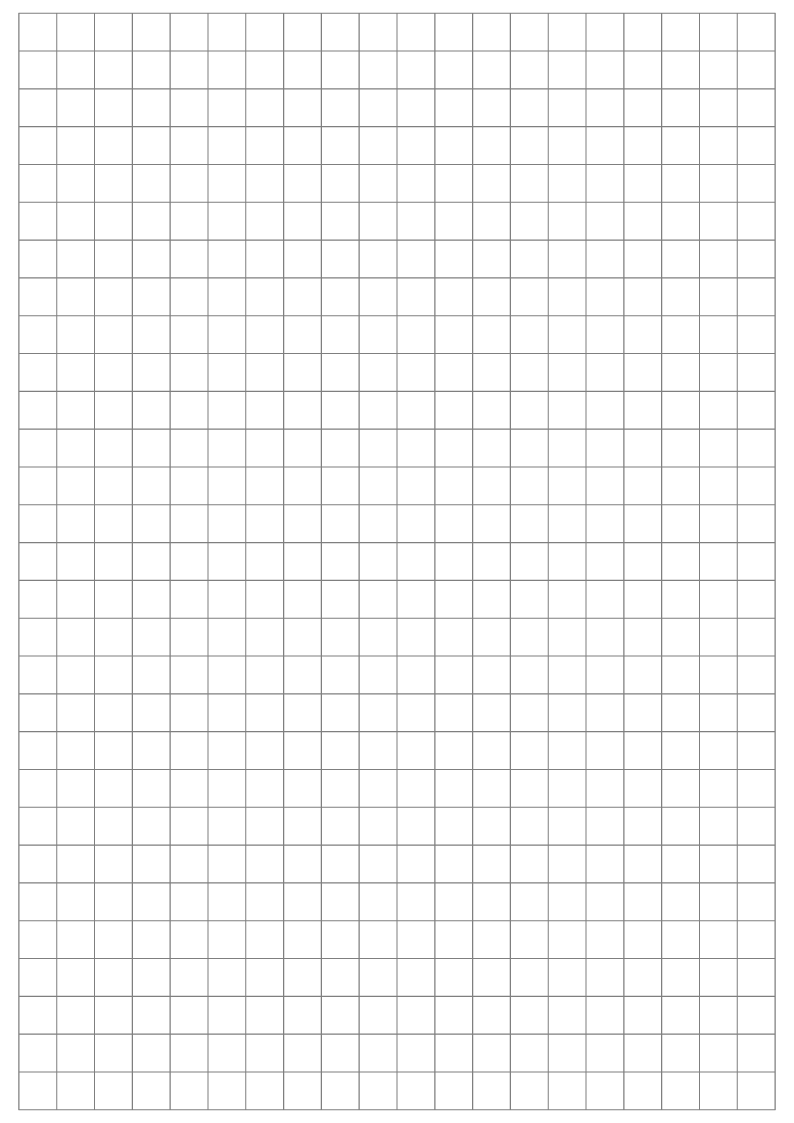 Контактная информацияКонтактное лицо (фамилия, имя):Контактное лицо (фамилия, имя):Контактное лицо (фамилия, имя):Контактное лицо (фамилия, имя):Контактная информацияКонтактный телефон:Контактный телефон:Контактный телефон:Контактный телефон:Контактная информацияE-mail:E-mail:E-mail:E-mail:Контактная информацияАдрес объекта (город, населенный пункт, область):Адрес объекта (город, населенный пункт, область):Адрес объекта (город, населенный пункт, область):Адрес объекта (город, населенный пункт, область):Тип объектаКоттедж для одной семьиКоттедж для одной семьиКоттедж для одной семьиКоттедж для одной семьиТип объектаТаунхаусТаунхаусТаунхаусТаунхаусТип объектаКвартираКвартираКвартираКвартираТип объектаДругоеДругоеДругоеДругоеОбщая площадь объекта, м²Кол-во этажейЭтап строительства:Проектируемое зданиеПроектируемое зданиеПроектируемое зданиеПроектируемое зданиеЭтап строительства:Строящееся зданиеСтроящееся зданиеСтроящееся зданиеСтроящееся зданиеЭтап строительства:Реконструируемое зданиеРеконструируемое зданиеРеконструируемое зданиеРеконструируемое зданиеМонтаж воздуховодов В конструкции пола В конструкции пола В конструкции пола В конструкции пола Монтаж воздуховодов Под потолком Под потолком Под потолком Под потолком Дополнительные опцииДополнительный нагревательДополнительный нагревательДополнительный нагревательДополнительный нагревательДополнительные опцииТонкая очистка приточного воздухаТонкая очистка приточного воздухаТонкая очистка приточного воздухаТонкая очистка приточного воздухаДополнительные опцииАвтоматическое управление по уровню CO2Автоматическое управление по уровню CO2Автоматическое управление по уровню CO2Автоматическое управление по уровню CO2ВлажностьКонтроль избыточной влажностиКонтроль избыточной влажностиКонтроль избыточной влажностиКонтроль избыточной влажностиВлажностьСохранение нормальной влажности (Увлажнитель) или Энтальпийный рекуператор  Сохранение нормальной влажности (Увлажнитель) или Энтальпийный рекуператор  Сохранение нормальной влажности (Увлажнитель) или Энтальпийный рекуператор  Сохранение нормальной влажности (Увлажнитель) или Энтальпийный рекуператор  Подача воздухаПодача воздухаПодача воздухаПодача воздухаПодача воздухаОтвод воздухаОтвод воздухаОтвод воздухаОтвод воздухаОтвод воздухаТип помещенияТип помещенияТип помещенияПлощадь, м²Кол-во человек одновременно находящихся в помещении:Тип помещенияТип помещенияТип помещенияПлощадь, м²Кол-во человек одновременно находящихся в помещении:112233445566778899Количество жильцов постоянноКоличество жильцов постоянноКоличество жильцов постоянноКоличество жильцов постоянноВарочная поверхность газ/электро?Варочная поверхность газ/электро?Варочная поверхность газ/электро?Варочная поверхность газ/электро?Зона притока (нижняя/верхняя)Зона притока (нижняя/верхняя)Зона притока (нижняя/верхняя)Зона притока (нижняя/верхняя)Щель под дверью (мм)Щель под дверью (мм)Щель под дверью (мм)Щель под дверью (мм)Дополнительная информацияДополнительная информацияДополнительная информацияДополнительная информацияДополнительная информацияДополнительная информацияДополнительная информацияДополнительная информацияДополнительная информацияДополнительная информацияДополнительная информация